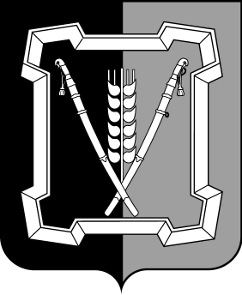 АДМИНИСТРАЦИЯ  КУРСКОГО  МУНИЦИПАЛЬНОГО  ОКРУГАСТАВРОПОЛЬСКОГО КРАЯП О С Т А Н О В Л Е Н И Е05 февраля 2024 г.	ст-ца Курская	      № 129О внесении изменений в постановление администрации Курского муниципального округа Ставропольского края от 08 февраля 2021 г. № 56 «Об утверждении Порядка проведения рейтингового голосования по выбору проектов благоустройства общественных территорий Курского муниципального округа Ставропольского края, подлежащих благоустройству в первоочередном порядке в соответствии с муниципальной программой Курского муниципального округа «Формирование современной городской среды» Администрация Курского муниципального округа Ставропольского краяпостановляет:1. Внести в постановление администрации Курского муниципального округа Ставропольского края от 08 февраля 2021 г. № 56 «Об утверждении Порядка проведения рейтингового голосования по выбору проектов благоустройства общественных территорий Курского муниципального округа Ставропольского края, подлежащих благоустройству в первоочередном порядке в соответствии с муниципальной программой Курского муниципального округа «Формирование современной городской среды» (с изменениями, внесенными постановлением администрации Курского муниципального округа Ставропольского края от 26 марта 2021 г. № 253) следующие изменения:1.1. В наименовании слова «проектов благоустройства общественных территорий» заменить словами «объектов благоустройства общественных территорий».1.2. В пункте 1 слова «проектов благоустройства общественных территорий» заменить словами «объектов благоустройства общественных территорий».1.3. Утвердить прилагаемые изменения, которые вносятся в Порядок проведения рейтингового голосования по выбору проектов благоустройства общественных территорий Курского муниципального округа Ставропольского края, подлежащих благоустройству в первоочередном порядке в соответствии с муниципальной программой Курского муниципального округа «Фор-мирование современной городской среды».22. Отделу по организационным и общим вопросам администрации Курского муниципального округа Ставропольского края  официально обнародовать  настоящее  постановление  на официальном сайте администрации Курс-кого муниципального округа Ставропольского края в информационно-те-лекоммуникационной сети «Интернет».	3. Настоящее постановление вступает в силу  со дня его официального обнародования на официальном сайте администрации Курского муниципального округа Ставропольского края в информационно-телекоммуника-ционной сети «Интернет.Временно исполняющий полномочия главы Курского муниципального округа Ставропольского края, первый заместитель главыадминистрации Курского муниципального округа Ставропольского края			                                         П.В.БабичевИЗМЕНЕНИЯ,которые вносятся в Порядок проведения рейтингового голосования по выбору проектов благоустройства общественных территорий Курского муниципального округа Ставропольского края, подлежащихблагоустройству в первоочередном порядке в соответствии с муниципальной программой Курского муниципального округа «Формирование современной городской среды»1. В заголовке слова «проектов благоустройства общественных территорий» заменить словами «объектов благоустройства общественных территорий».2. В пункте 1 слова «проектов благоустройства общественных территорий» заменить словами «объектов благоустройства общественных территорий».3. В подпункте  «2» пункта 2 после слова «интернет-порталах,» дополнить словами «на платформе по голосованию за объекты благоустройства,».4. Абзац первый пункта 3 изложить в следующей редакции:«3. Голосование проводится в отношении не менее 2 объектов благоустройства общественных территорий, перечень которых определяется общественной комиссией по обсуждению проекта муниципальной программы, образуемой постановлением администрации, по результатам общественных обсуждений муниципальной программы (далее соответственно - общественная комиссия, перечень объектов благоустройства общественных территорий).».5. Абзац первый пункта 4 изложить в следующей редакции:«3. В перечень объектов благоустройства общественных территорий (далее - перечень) включаются объекты благоустройства общественных территорий, соответствующие следующим критериям:».6. Подпункт «5» пункта 7 изложить в следующей редакции:«5) перечень объектов благоустройства общественных территорий, сформированный для голосования.».7. В пункте 9:7.1. В подпункте «1»:7.1.1. Слова «проектов благоустройства общественных территорий» заменить словами «объектов благоустройства общественных территорий».7.1.2. Слова «таких проектов» заменить словами «таких объектов».27.2. В подпункте «2» слова «проектов благоустройства общественных территорий» заменить словами «объектов благоустройства общественных территорий».8. В абзаце втором пункта 11 слова «проектов благоустройства общественных территорий» заменить словами «объектов благоустройства общественных территорий.».9. Пункт 13 изложить в следующей редакции:«11. Выбор объектов благоустройства общественных территорий, указанных в бюллетенях, проводится путем открытого голосования на территориальных счетных участках.».10. Абзац третий пункта 16 изложить в следующей редакции:«Голосование на территориальном счетном участке проводится путем внесения участником голосования на территориальном счетном участке в бюллетень любого знака напротив наименования соответствующего объекта благоустройства общественной территории, в пользу которого им сделан выбор.».11. В абзацах четвертом и пятом пункта 18 слова «проектов благоустройства общественных территорий» заменить словами «объектов благоустройства общественных территорий,».12. В пункте 23:12.1. Подпункты «1» и «2» изложить в следующей редакции:«1) ознакомиться с перечнем объектов благоустройства общественных территорий, кратким описанием таких объектов;  2)  проголосовать  за  один  из  объектов  благоустройства общественных территорий,  представленных на официальном сайте муниципального образования края  и  на  Интернет-ресурсах, с использованием персональных стационарных, мобильных  аппаратных средств и иных телекоммуникационных средств выхода на официальный сайт муниципального образования края и Интернет-ресурсы.».13. В абзацах первом и втором пункта 29 слова «проект благоустройства общественной территории» заменить словами «объект благоустройства общественной территории».14. В приложении № 1 к Порядку:14.1. В нумерационном заголовке и наименовании слова «проектов благоустройства общественных территорий» заменить словами «объектов благоустройства общественных территорий».14.2. В заголовке графы «Наименование проекта благоустройства общественной территории» таблицы пункта 2 слова «проекта благоустройства общественной территории» заменить словами «объекта благоустройства общественной территории».15. В приложении № 2 к Порядку:15.1. В  нумерационном   заголовке  и   наименовании  слова  «проектов 3благоустройства общественных территорий» заменить словами «объектов благоустройства общественных территорий».15.2. В заголовке графы «Наименование проекта благоустройства общественной территории» таблицы пункта 2 слова «проекта благоустройства общественной территории» заменить словами «объекта благоустройства общественной территории».Заместитель главы администрацииКурского муниципального округаСтавропольского края                                                                    О.В.БогаевскаяУТВЕРЖДЕНЫпостановлением администрацииКурского муниципального округа Ставропольского краяот 05 февраля 2024 г. № 129